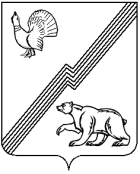 АДМИНИСТРАЦИЯ ГОРОДА ЮГОРСКАХанты-Мансийского автономного округа - ЮгрыПОСТАНОВЛЕНИЕот 31.10.2023         								      № 1501-пО предоставлении разрешения на условно разрешенный вид использования земельного участка В соответствии с Градостроительным кодексом Российской Федерации,Федеральным законом от 06.10.2003 №131 - ФЗ «Об общих принципах организации местного самоуправления в Российской Федерации», Правилами землепользования и застройки города Югорска, утвержденными постановлением администрации города Югорска от 07.06.2022 № 1178-п, на основании заключения по результатам общественных обсуждений от 19.10.2023.1. Предоставить разрешение на условно разрешенный вид использования земельного участка - Деловое управление (код 4.1) в отношении земельного участка с кадастровым номером 86:22:0009001:369, расположенного по адресу: город Югорск, улица Лии Карастояновой, 2, с видом разрешенного использования дошкольное, начальное и среднее общее образование (код 3.5.1).2. Опубликовать настоящее постановление в официальном печатном издании города Югорска и разместить на официальном сайте органов местного самоуправления города Югорска.3. Настоящее постановление вступает в силу после его подписания.4. Контроль за выполнением постановления возложить на начальника управления архитектуры и градостроительства Департамента муниципальной собственности и градостроительства администрации города Югорска, главного архитектора А.К. Некрасову.Глава города Югорска                                                                    А.Ю. Харлов